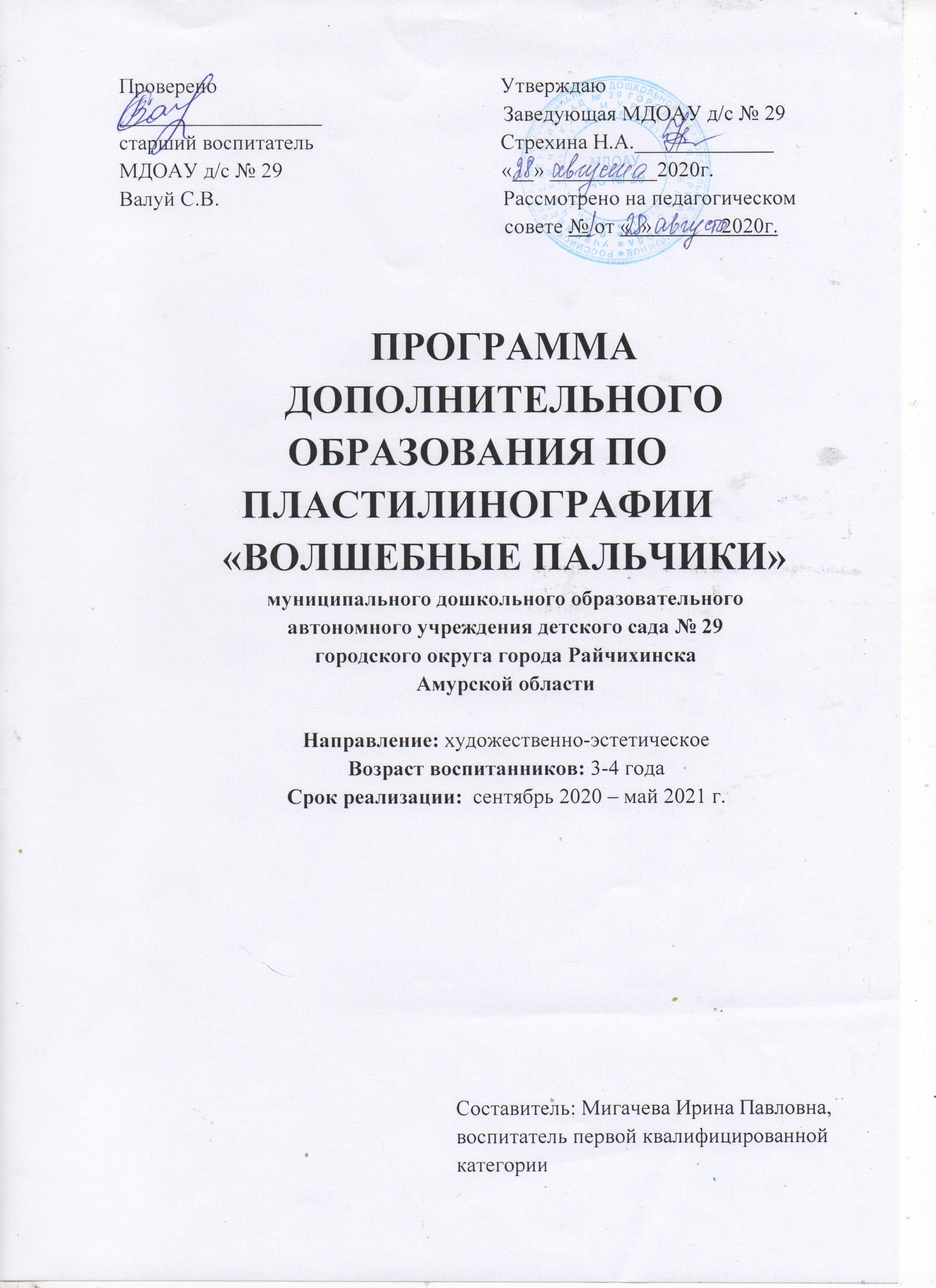 СОДЕРЖАНИЕ1.Пояснительная записка (направленность, новизна, актуальность, педагогическая целесообразность)________________________________ 3стр. 2.Цель и задачи________________________________________________ 4стр. 3. Принципы построения программы______________________________ 4стр. 4. Расписание и формы занятий ___________________________ _______5стр. 5. Целевые орентиры____________________________________________5стр. 6. Результаты обучения (согласно целевым ориентирам)____________     6стр. 7. Учебно-тематический план ____________________________ _______7стр.8. Календарно-тематический план  _____________________________8-11стр.9. Календарно тематический план работы с родителями______________12стр10. Список литературы    _______________________________________13стр. Пояснительная записка. Развитие мелкой моторики, ручной умелости, на занятиях по продуктивной деятельности способствует развитию сенсомоторики, согласованности в работе глаза и руки, совершенствует координацию движений, гибкость, силу, точность в выполнении действий, производит коррекцию мелкой моторики пальцев рук. «Пластилинография» помогает подготовить руку ребенка к письму. Чем чаще ребенок моделирует из различных материалов (пластилин, тесто, глина), тем активнее у него развиваются общие и изобразительные задатки.Актуальность.Данная техника хороша тем, что она доступна детям младшего дошкольного возраста, позволяет быстро достичь желаемого результата и вносит определенную новизну в творчество детей, делает его более увлекательным и интересным. Таким образом, пластилинография – это универсальный метод развития эстетического вкуса, мелкой моторики пальцев, творческих способностей дошкольников любого возраста.Направленность.Программа направлена на развитие личности, ее творческого потенциала, художественных способностей, нравственно- эстетического развития детей. Стимулирует формы самовыражения личности. Обеспечивает эмоциональное развитие ребенка.Педогогическая цеособразность.Педагогическая целесообразность программы «Пластилинография» объясняется тем, что в ней основной материал — пластилин, а основным инструментом является рука (вернее, обе руки), следовательно, уровень умения зависит от владения собственными руками.  Цель: развитие ручной умелости у детей младшего дошкольного возраста посредством пластилинографии.Задачи: - познакомить с основными приемами пластилинографии (мозаичная, контурная, модульная);- учить передавать простейший образ предметов используя основные приемы пластилинографии;- учить действовать по образцу, а затем по словесному указанию.- продолжать развивать мелкую моторику, координацию движения рук, глазомер;- развивать художественный вкус, чувство композиции, творческие способности;- воспитывать усидчивость, аккуратность, желание доводить начатое дело до конца.Возраст воспитанников: 3 - 4 годаСрок реализации: 1 учебный год (2020-2021 г)Режим занятий: занятия проводятся 1 раз в неделю, 15 минут в зависимости от возраста воспитанников во второй половине дня с17.00 до 17.15 часов.Принципы построения программы:- принцип наглядности - широкое использование зрительных образов, постоянная опора на свидетельства органов чувств, благодаря которым достигается непосредственный контакт с действительностью;- принцип доступности изучаемого – все задания подобраны с учетом возраста и индивидуальных особенностей детей;- принцип интеграции – создание у ребенка целостной картины мира средствами природы, литературы, музыки, искусства, продуктивной деятельности;- принцип систематичности – обучение с переходом от известного к неизвестному, от простого к сложному, что обеспечивает равномерное накопление и углубление знаний, развитие познавательных возможностей детей;- принцип комфортности – атмосфера доброжелательности, вера в силы ребенка, создание для каждого ребенка ситуации успеха.Расписание и формы занятий:- индивидуальные занятия; - подгрупповые занятия;- коллективные занятия. Целевые ориентиры:  - Умеют выкладывать картину ,применяя прием мозаичной лепки;- Умеют выкладывать картину ,применяя прием контурной лепки;                          - Умеют выкладывать картину ,применяя прием модульной лепки;- умеют работать в заданном пространстве;- проявляют творческую фантазию в работе с пластилином.Результаты обучения (согластно целевым орентирам).Высокий уровен : +.средний уровень:*низкий уровень :-Вывод на начало года: ____________________________________________________________________________________________________________________________________Вывод на конец  года: ______________________________________________________________________________________________________________________________________________________________________________________________________________________________________________________________________Учебно - тематический план.Календарно-тематический план.Работа с родителями.                                             Литература.1.    Анищенкова Е.С. Пальчиковая гимнастика для развития речи дошкольников/ Е.С. Анищенкова. – М.: АСТ: Астрель, 2006г.2.    Богуславская З.М. Развивающие игры для детей младшего возраста/ З.М. Богуславская, Е.О. Смирнова. – М.: Просвещение, 2008г. 3.   Бондаренко А.К. Словесные игры в детском саду/ А.К. Бондаренко. – М.: Просвещение, 2012г.  4.  Комарова Т.С. Занятия по изобразительной деятельности в детском саду/ Т.С. Комарова. – М.: Просвещение, 2009г.  5.  Новиковская О.А. Ум на кончиках пальцев/ О.А. Новиковская. – М.: АСТ; СПб: Сова, 2006г. 6.   Рузина М.С. Страна пальчиковых игр/ М.С. Рузина, С.Ю. Афонькин. – СПб: КРИСТАЛЛ, 2008г. 7.   Ткаченко Т.Б. Лепим из пластилина/ Т.Б. Ткаченко, К.И. Стародуб. – Ростов – на – Дону: Издательство «Феникс», 2003г.8.    Узорова О.В. Физкультурные минутки/ О.В. Узорова, Е.А. Нефёдова. – М.: Асрель – АСТ – Ермак, 2004г.9.«Пластилинография» Г.Н. Давыдова 2008 год.     10. Шорыгина Т.А. Серия пособий из цикла «Знакомство с окружающим миром. Развитие речи» / Т.А. Шорыгина. – М.: «Издательство ГНОМ и Д», 2004г.                Интернет – ресурсы:Электронная библиотека книг.1.http://www.ruskid.ru/lepka/2.http://detsadmickeymouse.ru/load/detskoe_tvorchestvo/rabota_s_plastilinom/tekhnika_lepki_iz_plastilina3. http://detskiysad.ru/izo/lepka.4. https://www.pdou.ru/categories5. http://ped-kopilka.ru/blogs/zurkalova/plastilinografija-kak-sredstvo-razvitija-melkoi-motoriki-u-detei6. https://www.eduherald.ru/ru/article/view.7. https://www.google.ru/search.Год обученияКоличество занятий в неделюКоличество занятий в месяцКоличество занятий в годКоличество воспитанников2020  - 2021143214День неделиВремя Понедельник/среда17.00-17.15№№№Фамилия имя ребёнкаУмеют выкладывать картину ,применяя прием мозаичной лепки.Умеют выкладывать картину ,применяя прием мозаичной лепки.Умеют  выкладывать картину ,применяя прием контурной лепкиУмеют  выкладывать картину ,применяя прием контурной лепкиУмеют выкладывать картину ,применяя прием модульной лепкиУмеют выкладывать картину ,применяя прием модульной лепкиумеют работать в заданном пространстве.умеют работать в заданном пространстве. проявляют творческую фантазию в работе с пластилином. проявляют творческую фантазию в работе с пластилином.итого№№№Фамилия имя ребёнкаУмеют выкладывать картину ,применяя прием мозаичной лепки.Умеют выкладывать картину ,применяя прием мозаичной лепки.умеют работать в заданном пространстве.умеют работать в заданном пространстве. проявляют творческую фантазию в работе с пластилином. проявляют творческую фантазию в работе с пластилином.итого№н/гк/гн/гк/гн/г к/гн/гк/гн/гк/г1234567891011121314№ п/пТемаКол–во часовОвладения приемом мозаичной лепки.1«Ягодка за ягодкой»                 122«Яблочки на тарелочке»123«Пушистое облачко»124«Мухоморы»125«Листопад»126«Консервирование овощей»127«Консервирование овощей» (Продолжение)128«Осеннее дерево»129«Яблочки румяные в нашем саду»1210«Яблочки румяные в нашем саду» (Продолжение)1211«Зонтик»1212«Зонтик» (Продолжение)12Овладения приемом контурной лепки.1.«Снежинки»72.«Снеговик»73.«Снеговик» (Продолжение)74.«Ёлочка-красавица, всем ребяткам нравится!»75«Ёлочка-красавица, всем ребяткам нравится!» (Продолжение)76«Узоры на окне»77«Лесенки для теремка»7Создание рисунков посредством модульной лепки.1«Украсим торт»132.«Украсим торт» (Продолжение)133.«Флажок»134.«Солнышко лучистое»135.«Сосульки плачут»136.«Заборчик для домика»137.«Украсим туфельку»138.«Плывёт, плывёт кораблик»139.«Набухают почки - распускаются листочки»1310«Салют победы»1311.«Пасхальное яйцо» 1312.«Цветик-семицветик»1313.«Цветик-семицветик» (Продолжение)13№   Тема                        Задачи                        ЗадачиКол-возанятий                                                        Сентябрь                                                        Сентябрь                                                        Сентябрь                                                        СентябрьКол-возанятий1 «Ягодка за ягодкой»                    «Ягодка за ягодкой»                   Познакомить детей с приемом   мозаичной лепки. Развивать согласованность в работе обеих рук. Воспитывать интерес к природе и отображению впечатлений в рисунке12«Яблочки на тарелочке»«Яблочки на тарелочке»Продолжать знакомить детей с приемом   мозаичной лепки, формировать интерес к работе с пластилином.13«Пушистое облачко»«Пушистое облачко»Продолжать знакомить с приемами мозаичной лепки. Развивать практические умения и навыки детей при создании заданного образа (облако) посредством пластилинографии. Развивать мелкую моторику рук при выполнении приемов работы с пластилином.14«Мухоморы»«Мухоморы»Развивать умение передавать образ. Познакомить с основными приёмами пластилинографии. Развивать согласованность в работе обеих рук. Воспитывать интерес к природе и отображению впечатлений в рисунке.1ОктябрьОктябрьОктябрьОктябрь5«Листопад»«Листопад»Продолжать знакомить с приемами мозаичной лепки.   Воспитывать интерес к природе и отображению впечатлений в рисунке. Развивать мелкую моторику рук. Развивать эстетическое и образное восприятие.16«Овощи для засолки»«Овощи для засолки»Продолжать знакомить детей с приемом   мозаичной лепки. Развивать согласованность в работе обеих рук. Развивать эстетическое и образное восприятие.17«Овощи для засолки»  «Овощи для засолки»  Продолжать знакомить детей с приемом   мозаичной лепки. Развивать согласованность в работе обеих рук. Развивать эстетическое и образное восприятие.18«Осеннее дерево»«Осеннее дерево»Закреплять знания детей о времени года и характерных признаках осени. Продолжать знакомить детей с приемом   мозаичной лепки. Воспитывать интерес к природе и отображению впечатлений в рисунке. Развивать эстетическое и образное восприятие. 1НоябрьНоябрьНоябрьНоябрь9«Яблочки румяные в нашем саду»«Яблочки румяные в нашем саду»Продолжать знакомить детей с приемом   мозаичной лепки. Развивать согласованность в работе обеих рук. Воспитывать интерес к природе и отображению впечатлений в рисунке.  Развивать эстетическое и образное восприятие.110«Яблочки румяные в нашем саду» «Яблочки румяные в нашем саду» Продолжать знакомить детей с приемом   мозаичной лепки. Развивать согласованность в работе обеих рук. Воспитывать интерес к природе и отображению впечатлений в рисунке.  Развивать эстетическое и образное восприятие.111«Зонтик»«Зонтик»Продолжать знакомить детей с приемом   мозаичной лепки. Развивать согласованность в работе обеих рук. Воспитывать интерес к занятию и отображению впечатлений в рисунке.  Развивать эстетическое и образное восприятие.112«Зонтик»«Зонтик»Продолжать знакомить детей с приемом   мозаичной лепки. Развивать согласованность в работе обеих рук. Воспитывать интерес к занятию и отображению впечатлений в рисунке.  Развивать эстетическое и образное восприятие.1ДекабрьДекабрьДекабрьДекабрьДекабрь13 «Снежинки» «Снежинки»Познакомить детей с приемом контурной лепки. Формировать эмоциональное восприятие окружающего мира. Развивать согласованность в работе обеих рук. Воспитывать усидчивость, желание доводить дело до конца.114«Снеговик»«Снеговик»Продолжать знакомить детей с приемом контурной лепки. Воспитывать усидчивость, желание доводить дело до конца. Воспитывать эмоциональную отзывчивость к событиям, происходящим в жизни детей в определённое время года.115«Снеговик»  «Снеговик»  Продолжать знакомить детей с приемом контурной лепки. Развивать согласованность в работе обеих рук. Воспитывать усидчивость, желание доводить дело до конца.  116«Ёлочка-красавица, всем ребяткам нравится!»«Ёлочка-красавица, всем ребяткам нравится!»Создать образ ёлочки, ритмического рисунка веточек, направленных книзу в конусе. Закрепление приема контурной лепки. Учить вносить дополнения в рисунок по предложению воспитателя.  1ЯнварьЯнварьЯнварьЯнварь17«Ёлочка-красавица, всем ребяткам нравится!»  «Ёлочка-красавица, всем ребяткам нравится!»  Создть образ ёлочки, ритмического рисунка веточек, направленных книзу в конусе. Закрепление приема контурной лепки. Учить вносить дополнения в рисунок по предложению воспитателя.  118«Узоры на окне»«Узоры на окне»Вызвать желание у детей создавать узоры на окнах, используя  стек. Учить использовать прием  контурной лепки.  Развивать у детей способность замечать вокруг себя в зимний период что – то красивое, оригинальное, завораживающее. Развивать мелкую моторику пальцев.119«Лесенки для теремка»«Лесенки для теремка»Закрепить прием контурной лепки. Развивать согласованность в работе обеих рук. Воспитывать усидчивость, желание доводить дело до конца. Воспитывать желание детей заботиться о героях сказки1                                                                 Март                                                                 Март                                                                 Март                                                                 Март                                                                 Март20«Украсим торт»Познакомить детей с приемом модульной лепки. Вызывать интерес к творческому оформлению своей работы. Побуждать к самостоятельному   поиску   приемов   декоративного украшения.   Познакомить детей с приемом модульной лепки. Вызывать интерес к творческому оформлению своей работы. Побуждать к самостоятельному   поиску   приемов   декоративного украшения.   121«Украсим торт» Продолжать развивать интерес к творческому оформлению своей работы. Побуждать к   самостоятельному   поиску   приемов   декоративного украшения. Помогать отбирать и использовать знакомые способы лепки в пластилинографии.  Продолжать развивать интерес к творческому оформлению своей работы. Побуждать к   самостоятельному   поиску   приемов   декоративного украшения. Помогать отбирать и использовать знакомые способы лепки в пластилинографии.  22«Флажок»Продолжать знакомить детей с приемом модульной лепки.Развивать мелкую моторику рук, поддерживать в детях желание доводить начатое до конца.Продолжать знакомить детей с приемом модульной лепки.Развивать мелкую моторику рук, поддерживать в детях желание доводить начатое до конца.23«Солнышко лучистое»Закреплять умение использовать приемы  пластилинографии.  Закреплять умение аккуратно использовать пластилин в своей работе. Развивать мелкую моторикуЗакреплять умение использовать приемы  пластилинографии.  Закреплять умение аккуратно использовать пластилин в своей работе. Развивать мелкую моторику124«Сосульки плачут»Продолжать знакомить детей с приемом модульной лепки. Закрепить приемы мозаичной и контурной лепки. Повторить признаки весны.Продолжать знакомить детей с приемом модульной лепки. Закрепить приемы мозаичной и контурной лепки. Повторить признаки весны.1АпрельАпрельАпрельАпрельАпрель25«Заборчик для домика»Продолжать знакомить детей с приемом модульной лепки. Закрепить приемы мозаичной и контурной лепки.  Развивать силу пальцев рук.Продолжать знакомить детей с приемом модульной лепки. Закрепить приемы мозаичной и контурной лепки.  Развивать силу пальцев рук.126«Украсим туфельку»Продолжать знакомить детей с приемом модульной лепки. Закрепить приемы мозаичной и контурной лепки. Развивать чувство прекрасного, мелкую моторику. Продолжать знакомить детей с приемом модульной лепки. Закрепить приемы мозаичной и контурной лепки. Развивать чувство прекрасного, мелкую моторику. 127«Плывёт, плывёт кораблик»Продолжать знакомить детей с приемом модульной лепки. Закрепить приемы мозаичной и контурной лепки. Развивать чувство формы и композиции. Воспитывать любознательность.Продолжать знакомить детей с приемом модульной лепки. Закрепить приемы мозаичной и контурной лепки. Развивать чувство формы и композиции. Воспитывать любознательность.128«Набухают почки»  распускают-ся листочки»Формировать интерес к окружающему миру, природе, растениям. Продолжать осваивать навыки работы с пластилином. Воспитывать интерес к работе с пластическими материалами.Формировать интерес к окружающему миру, природе, растениям. Продолжать осваивать навыки работы с пластилином. Воспитывать интерес к работе с пластическими материалами.1                                                                Май                                                                Май                                                                Май                                                                Май29«Салют победы»Закрепить умение детей прменять  прием модульной лепки. Закрепить приемы мозаичной и контурной лепки.  Развивать силу пальцев.Воспитывать навыки аккуратной работы с пластилином.Закрепить умение детей прменять  прием модульной лепки. Закрепить приемы мозаичной и контурной лепки.  Развивать силу пальцев.Воспитывать навыки аккуратной работы с пластилином.130«Пасхальное яйцо»Закрепить умение детей прменять  прием модульной лепки. Закрепить приемы мозаичной и контурной лепки. Побуждать использовать несколько цветов для создания яркого красочного образа. Вызвать желание порадовать близких людейЗакрепить умение детей прменять  прием модульной лепки. Закрепить приемы мозаичной и контурной лепки. Побуждать использовать несколько цветов для создания яркого красочного образа. Вызвать желание порадовать близких людей131«Цветик-семицветик»Закрепить умение детей прменять  прием модульной лепки. Закрепить приемы мозаичной и контурной лепки. Развивать воображение, умение замечать особенности сказочного образа, его отличие от реального. Воспитывать любовь к красивому. Закрепить умение детей прменять  прием модульной лепки. Закрепить приемы мозаичной и контурной лепки. Развивать воображение, умение замечать особенности сказочного образа, его отличие от реального. Воспитывать любовь к красивому. 132«Цветик-семицветик»  Закрепить умение детей прменять  прием модульной лепки. Закрепить приемы мозаичной и контурной лепки. Развивать воображение, умение замечать особенности сказочного образа, его отличие от реального. Воспитывать любовь к красивому, чувство удовлетворения, радости от созданного изображения. Закрепить умение детей прменять  прием модульной лепки. Закрепить приемы мозаичной и контурной лепки. Развивать воображение, умение замечать особенности сказочного образа, его отличие от реального. Воспитывать любовь к красивому, чувство удовлетворения, радости от созданного изображения. 1МесяцВид деятельностиЗадачиСентябрьАудиоконсультация для родителей «Пластилтнография - средство развития умственных и творческих способностей детей»Раскрыть значение пластилинографии для умственного, творческого развития детей.ОктябрьБуклет. Тема:  «Из фантазии и активного взаимодействия с материалом родится интересное решение»Рекомендации по работе в технике «Пластилинография».ДекабрьПромежуточный отчет в интернет сети в форме презентации  «Чудеса из пластилина»Показать навыки и умения детей, в работе с пластилином, через презентацию.ФевральВидеоконсультация «Пластилин в жизни ребенка»Формирование навыков работы с пластилином, развитие интереса к художественной деятельности.МайПрезентация в интернет сети   «Вот как мы умеем»Показать навыки и умения детей, в работе с пластилином.